  Δευτέρα 23 Μαρτίου 2020 Διαβάζω το παρακάτω  ποίημα  από το ΑνθολόγιοΗ γελαστή οικογένειαΠάνω στ’ άσπρο το χαρτίζωγραφίζω ένα σπιτάκι, καναπέ χαλί και τζάκι.  Καθιστούς στον καναπέσχεδιάζω έναν πατέρα δυο παιδιά και μια μητέρα.Κι επειδή θέλω πολύνα φανεί στη ζωγραφιά μουη χαρά που’χει η καρδιά μου, των χειλιών τις άκρες κάνω  προς τα πάνω να κοιτάνε  κι έτσι όλοι τους γελάνε.             Μαρία Γουμενοπούλου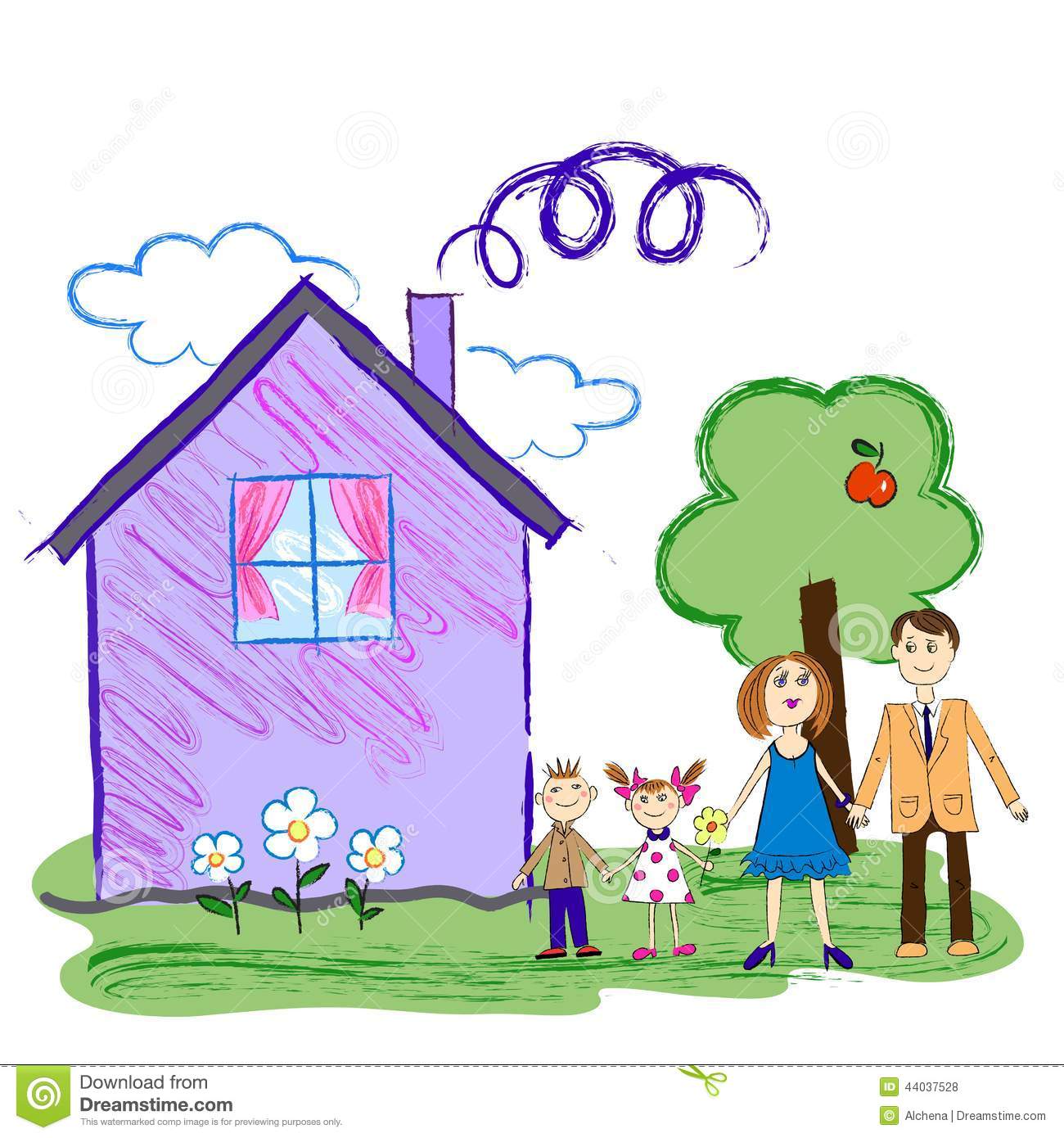 ΔραστηριότητεςΜπορείς να απαντήσεις γραπτά ή προφορικά Προσπάθησε να βρεις  και να κυκλώσεις την ομοιοκαταληξία όπως το παράδειγμα:         σπιτάκι-τζάκι ,         πατέρα- μητέρα,……………………………………………………………………………………………………………..Πόσα είναι τα μέλη της οικογένειας του  ποιήματος και πόσα μέλη έχει η δική σου οικογένεια:……………………………………………………………………………………..Πώς περνάς τώρα με την οικογένειά σου;  Γράψε λίγες προτασούλες.……………………………………………………………………………………………………………………………………………………………………………………………………………………………………………………………………………………………………………………………………………….  Ζωγράφισε ένα μέλος της οικογένειάς σου ή όλη την οικογένεια!!!!